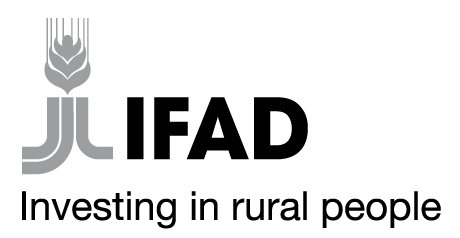 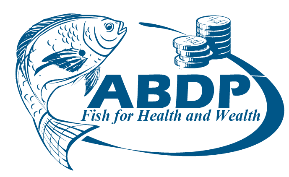 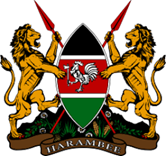 MINISTRY OF AGRICULTURE, LIVESTOCK, FISHERIES AND COOPERATIVES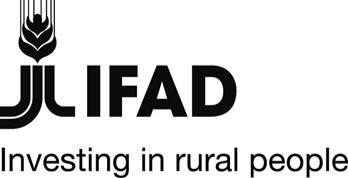 STATE DEPARTMENT FOR FISHERIES, AQUACULTURE AND THE BLUE ECONOMYAQUACULTURE BUSINESS DEVELOPMENT PROGRAMME(ABDP)IFAD Loan No. 2000002052Expression of interest ( Re-advertisement)Aquaculture Business Development Programme is a partnership between the Government of Kenya, and the International Fund for Agricultural Development (IFAD). The Programme is expected to be completed in April 2026. It is implemented by the Ministry of Agriculture, Livestock, Fisheries and Irrigation, State Department for Fisheries, Aquaculture and Blue Economy and supervised by IFAD. The overall goal of the programme is to increase the incomes, food security and nutritional status of the wider communities of poor rural households involved in aquaculture in the targeted Counties. The Programme intends to use proceeds of the loan to Support Farmers through Independent Aquaculture Aggregators in programme implementation and therefore invites Expression of Interest from eligible Independent Aquaculture Aggregators.Two Independent Aquaculture Aggregators from each the Fifteen Counties which are implementing ABDP will be contracted. These counties are: Migori, Kakamega, Homa Bay, Nyeri, Meru, Kirinyaga, Tharaka Nithi, Kisii, Kisumu, Siaya, Busia, Embu, Kiambu, Machakos and Kajiado. The scope of services to be offered by the IAAs will be governed by two contracts to be signed one with the Programme and another with smallholder farmers to be supported. The first contract is expected to provide guidelines on the use of a grant to support the IAA capacity development as well as a network of smallholder producers based on a well-defined business plan signed between the Programme and the IAA. The second will be a fish produce and input purchase/ sale agreement between the IAA and fish producers that will ensure a market for the small aquaculture producers at competitive prices and the provision of technical support and quality inputs. Typically, the IAAs will contribute in achieving the programme objectives by sustainably running their businesses and providing services to the network of smallholder farmers. The IAAs will be expected to outline the services to be offered to the smallholder farmers in their business plans to be submitted to the programme. Moreover, the contracts to be signed by a successful IAA will outline the responsibilities of the IAA under the programmeExpression of interest will be conducted through Quality Based Selection (QBS) procurement and is open to all eligible Bidders as defined in the IFAD Procurement guidelines. Kindly note that this is a re-advertisement where scoring criteria has been revised. Those who had applied previously and were not successful may re-apply.Qualification and Evaluation CriteriaPreliminary requirementsBusiness Registration or Registration as a Co-operative Possess valid Business PermitHave a Valid Tax clearance certificate from Kenya Revenue AuthorityEvidence of business presence in the county of interest (letter from County Fisheries office confirming the presence)Bank statement for the last three months to demonstrate the operations and capacity of the business Evaluation CriteriaThe full EOI document can be downloaded by interested Bidders FREE OF CHARGE from the Ministry’s website: www.kilimo.go.ke  under “tender’’ links or Programme website: www.abdpcu.org, Bids must be addressed and delivered to the address below:   Independent Aquaculture Aggregators    	MOALF/SDFA&BE/ABDP/EOI/2021-2022/00–02Aquaculture Business Development Programme; Kamakwa Road opposite Golf Club NyeriP.O.Box 904-10100 Nyeri, KenyaTel: +254(0)721490056/750484817/754929293E-mail: Procurement@abdpcu.orgOn or before: 26th August 2022, 11.00 am EATTenders will be opened on 26th August 2022, 11.30 am EAT. The Programme reserves the right at any time to terminate procurement   proceedings.RegardsProgramme CoordinatorAquaculture Business Development ProgrammeCountryKenyaName of ProjectAquaculture Business Development Programme (ABDP)Contract TitleIndependent Aquaculture AggregatorsFinancing Agreements2000002052Prequalification Reference MOALF/SDFA&BE/ABDP/EOI/2021-2022/00 – 02ItemCriteriaPointsA.General experienceiNumber of years in operation both general or specific experience5iiBe operating inclusive business model supporting a network of smallholder farmers and with capability to expand within 3 years. (include a list of some of the farmers supported including their telephone contact)25B.Specific experienceiBe an aquaculture / fisheries value chain actor such as Cooperative society, Agro dealer , hatchery, fish feed suppliers etc with or potential to develop an aquaculture enterprise arm, hatchery operator, large producer, cottage fish feed industry, market intermediary operating on the input, output markets or both or offering other related supportive services such as technical assistance, pond construction and rehabilitation.( attach business profile) 50CAvailable assets for supporting the Aggregation, that include Motorcycles, Vehicles, Freezers5Demonstrate financial capacity (Bank accounts, assets or letter of credit)         Score 2 Points for each Kes 1 million to maximum of 10 points         Below Kes 1 Million is 2 Points10Women , Youth or PLWD owned enterprise5Total 5100Minimum points required to pass70